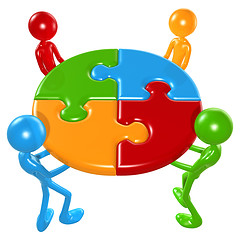 Medobčinska pobuda: Čezmejno e-sodelovanje v e-regijihttp://eRegion.eu/Initiative/Members N o v i c e  Januar   2018Vsebinahttp://eRegion.eu/Initiative/Periodical-ReportsKonferenca Sodelovanje e-šol v e-regiji v Celju 21. in 22. marca 2018Posvetovanje E-vključevanje v aktivno staranje v Škofji Loki 11. aprila 2018Vzpostavljene nove povezave z omrežjiNovi člani pobudeKonferenca Sodelovanje e-šol v e-regiji v Celju 21. in 22. marca 2018Objavljen je osnutek programa konference Sodelovanje e-šol v e-regiji v Celju 21. in 22. marca 2018 (eSchools Collaboration in the eRegion Conferencehttp://eregion.eu/21-22-3-2018-eschools-collaboration-eregion-conference-celje-slovenia). Konferenca bo na Mednarodni fakulteti za družbene in poslovne študije (International School for Social and Business Studies – ISSBS), Celje. Delovni jezik konference je angleški.Soorganizatorji konference so:
Grammar School Celje – CenterInternational School for Social and Business Studies – ISSBS CeljeInter-Municipality Initiative: Cross-border eCollaboration in the eRegionV programu konference je pet panelov:Wednesday, March 2114:00 – 15:30 eCollaboration Along the Southern Railway16:00 – 17:30 eSchools in the Digital EraThursday, March 22 9:00 – 10:30 Grammar eSchools Collaborating in the eRegion11:00 – 12:30 Higher Education eSchools Collaborating in the eRegion13:30 – 15:00 eSchools Collaborating with Business in the eRegionUvodni nagovor:Keynote Address: Academy, Robotics, EducationDr. Tadej Bajd, President, Slovenian Academy of Sciences and Arts & Professor Emeritus, University of LjubljanaUdeležnine za konferenco ni. Za udeležbo je obvezna prijava na Gricar@FOV.Uni-Mb.si. Podatki o prijavljenih udeležencih bodo objavljeni: akademski naziv, ime in priimek, položaj v organizaciji in naziv organizacije (v angleškem jeziku), spletni naslov organizacije, e-naslov udeleženca.Posvetovanje E-vključevanje v aktivno staranje v Škofji Loki 11. aprila 2018Objavljen je prvi osnutek programa posvetovanja E-vključevanje v aktivno staranje (eInclusion in Active Aging Consultation, http://eregion.eu/11-4-2018-einclusion-active-aging-consultation-skofja-loka-slovenia), ki bo v Sokolskem domu v Škofji Loki v sredo, 11. aprila 2018 od 10:00 do 16:00. Delovni jezik posvetovanja je slovenski. Soorganizatorji posvetovanja so:Municipality of Škofja LokaPublic University Škofja LokaThird Age University Škofja LokaŠkofja Loka School CentreSlovenia eSeniors Network: eInclusion in Active AgingInter-Municipality Initiative: Cross-border eCollaboration in the eRegionProgram vključuje dva plenarna panela in delavnice:10.00 – 11:30 Panel
eInclusion in Active Aging – Municipality of Škofja Loka Development Plans 
Objective: In three years, 80% of the Škofja Loka citizens over 55+ will be using Internet. 
12:00 – 13:30 Panel
Exploiting eServices for Active Aging 
14:30 – 16:00 Workshops Best Practice Sharing (up to 6 in the city center)

Udeležnine za posvetovanje ni. Za udeležbo je obvezna prijava na Gricar@FOV.Uni-Mb.si. Podatki o prijavljenih udeležencih bodo objavljeni: akademski naziv, ime in priimek, položaj v organizaciji in naziv organizacije (v angleškem jeziku), spletni naslov organizacije, e-naslov udeleženca. 

Vabimo Vas, da spodbudite vodstvene predstavnike organizacij, ki na inovativni način usposabljajo za uporabo informacijskih tehnologij - interneta v širšem smislu, da predlagajo predstavitev svoje rešitve in načina dela na eni izmed delavnic. Predlog s kratkim opisom in podatki o predstavitelju (v angleškem jeziku) naj čim prej pošljejo na Gricar@FOV.Uni-Mb.si. Program delavnic bo narejen in objavljen na podlagi prejetih predlogov. 
Vzpostavljene nove povezave z omrežjiVzpostavljene so povezave z naslednjimi omrežji (http://eregion.eu/actors/networks):Age-Friendly University Global NetworkFamily Studies and Research University Centre, MilanAge-Friendly University Global NetworkDublin City University has taken a leadership role in preparing society to meet the challenges and opportunities of a global ageing demographic by establishing the concept and principles of an Age-Friendly University and is  leading a global network which has been joined by universities in Europe, USA, Canada and South Korea working together to promote an inclusive approach to healthy and active ageing, through our research agendas and focus on innovation to address specific issues affecting older adults, our curriculum development and the enhancement of learning opportunities for people across the generations, our ambition is to be internationally recognised as leaders of age-friendly initiatives in education, research and innovation to promote a greater, more connected and productive quality of life for older adults.Our Ten-Principles of an Age-Friendly University provide a framework for higher education providers to contribute to the dialogue on opportunities to meet this global challenge.  There are a wide range of opportunities in DCU for older adults to engage and these are expanding on an ongoing basis.In March 2018, DCU will host the second conference Engaging Ageing 2018: “New Frontiers of Ageing: Research, Policy and Practice”.  We would welcome papers on Research & Innovation, Work & Enterprise and Technology & Ageing.Contact person: Christine O’ Kelly, Age-Friendly Coordinator, Age-Friendly University Global Network, Christine.OKelly@DCU.ieFamily Studies and Research University Centre, MilanFamily Studies and Research University Centre (Centro di Ateneo Studi e Ricerche sulla Famiglia) of Catholic University of Sacred Hearth in Milan/Italy, offers the opportunity for various multidisciplinary competencies related to the areas of psychology and sociology to engage in dialogue with those concerned with demography, economy, philosophy, pedagogy and law. The theoretical and methodological framework used by the Centre’s scholars and professionals employs the Relational-symbolic approach, within which perspective the family is the context in which crucial differences in gender, generations and lineage are bounded to each other.The Centre’s research activity focuses on old age, both active aging and  elderly frail, and on the most critical family transitions, such as the birth of a first child, the development of autonomy during adolescence, prolonged young adulthood,  separation and divorce. This activity is accompanied by an abundant production of publications. Recent studies on Aging are:I Don’t Want to Be Inactive
Intergenerational solidarity within the family. In partnership with IESF-UIC – Institute for advanced studies on family, International University of Catalunya.For this topic the Centre is in partnership with:
– The Department of Economics (DSE), University of Verona
– The Department of Humanistic, Social and Formation Sciences (SUSeF), University of Molise
– A.N.T.E.A.S. – Active Aging voluntary organization, Milano
– Nonni 2.0, Active Aging voluntary organization, MilanoContact persons:
Dr. Lucia Boccacin, Professor, Lucia.Boccacin@UniCatt.it
Dr. Donatella Bramanti, Professor, Donatella.Bramanti@UniCatt.it
Dr. Linda Lombi, Researcher, Linda.Lombi@UniCatt.it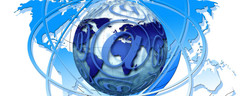 The eRegion portal is powered by SRC d.o.o. LjubljanaNovi člani pobudehttp://eregion.eu/initiative/members/grammar-schoolsGrammar School Celje CenterMaja Rak, Teacher of art theory, the fundamentals of heritage protection and living culturehttp://eregion.eu/initiative/members/universitiesUniversity of Ljubljana, Faculty of Arts, Department of Educational SciencesSabina Jelenc Krašovec, Ph.D., Associate ProfessorUniversity of Maribor, Faculty of ArtsMatjaž Klemenčič, Ph.D., ProfessorThe Third Age University Škofja LokaBorjana Koželj, Presidenthttp://eregion.eu/initiative/members/international-associates Dublin City University, IrelandChristine O’ Kelly, Age-Friendly Coordinator, Age-Friendly University Global Network Emeritus College, Arizona State University, USARolf T. Wigand, Ph.D., Maulden-Entergy Chair & Distinguished Professor Emeritus, Emeritus College, Arizona State University, USAhttp://eregion.eu/actors/networksAge-Friendly University Global NetworkContact person: Christine O’ Kelly, Age-Friendly Coordinator, Age-Friendly University Global Network, Christine.OKelly@DCU.ie Family Studies and Research University Centre, MilanContact persons:Dr. Lucia Boccacin, Professor, Lucia.Boccacin@UniCatt.it Dr. Donatella Bramanti, Professor, Donatella.Bramanti@UniCatt.it Dr. Linda Lombi, Researcher, Linda.Lombi@UniCatt.it http://eregion.eu/actors/journalsJournal of Aging & Social Policy, Taylor & Francis OnlineEditor-in-Chief: Edward Alan Miller, Ph.D., Professor of Gerontology & Public Policy, Graduate Program Director (Gerontology Ph.D., Research/Policy M.S.), McCormack Graduate School of Policy & Global Studies, University of Massachusetts Boston, Edward.Miller@UMB.edu Novim članom pobude izrekamo dobrodošlico in želimo uspešno sodelovanje!Z lepimi pozdravi, Jože Gričar, programski koordinator 	Gricar@FOV.Uni-Mb.si